Arbeitsblatt 1: Das politische System Polens1. Wahr oder falsch? Kreuzen Sie mit Hilfe des Einführungstextes an, ob die Aussage über den polnischen Präsidenten richtig (R) oder falsch (F) ist.2. Tragen Sie mit Hilfe des Einführungstextes die richtigen Begriffe in die Lückenfelder ein. Untenstehend finden Sie mehr Begriffe als richtige Lösungen.Im Gegensatz zu Deutschland, das ein föderativer Bundesstaat ist, handelt es sich bei Polen um einen ___________________ Staat. In Polen gibt es eine mit den deutschen Bundesländern vergleichbare Aufteilung in Verwaltungseinheiten, die _______________ heißen. Davon gibt es ______. Sie sind von der Größe vergleichbar mit den Bundesländern, besitzen jedoch deutlich weniger ____________________________.Die Bürgervertretung der Woiwodschaft ist der ______________________________. Gleichzeitig wird für jede Woiwodschaft von der polnischen Regierung in Warschau ein __________________ eingesetzt.föderalen 	Woiwodschaften	16 	Kompetenzen		Sejmik 	Woiwode13		unitarischen		Personen 		Bundesländer3. Verbinden Sie die Abkürzungen der polnischen Parteien mit ihren ausgeschriebenen Namen (in deutscher Übersetzung).Kukiz´15                                                                        Moderne     SLD							     BürgerplattformPSL                                                                               Bündnis der Demokratischen LinkenPO                                                                                 Polnische BauernparteiPiS                                                                                 Kukiz´15Nowoczesna                                                                  Recht und Gerechtigkeit4. Diskutieren Sie die Ergebnisse der polnischen Parlamentswahlen im Oktober 2019. Welche Folgen hat es, wenn eine Partei im Parlament die absolute Mehrheit erringt? Vergleichen Sie die politischen Machtverhältnisse in Polen mit der aktuellen Situation in Deutschland.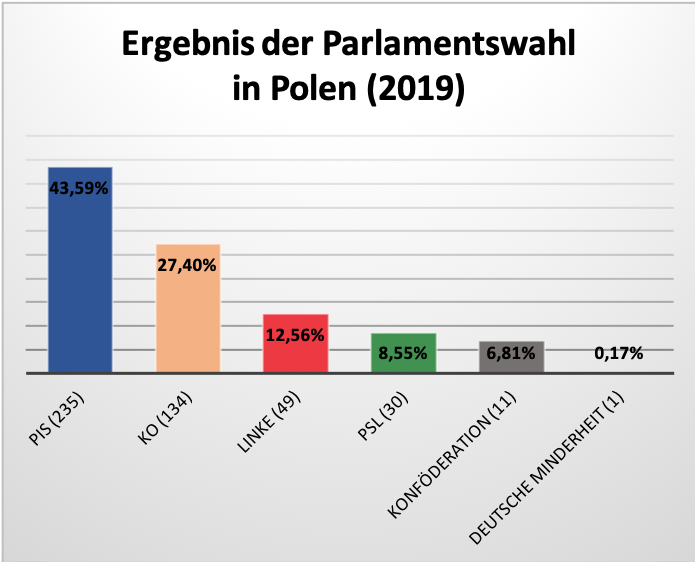 1Der polnische Präsident wird für 4 Jahre gewählt.RF2Der Präsident prüft die Gesetze und kann das Verfassungsgericht zur Prüfung der Gesetze mit einbeziehen.RF3Das Veto des Präsidenten kann nicht überstimmt werden.RF4Der Präsident ist Oberbefehlshaber der Streitkräfte und ist alleine für die polnische Außenpolitik verantwortlich.RF5Der Präsident wird vom Parlament im Auftrag des Volkes gewählt.RF6Der Präsident ist für die Unterzeichnung von Gesetzen, internationalen Verträgen und die Ausschreibung von Wahlen zum Sejm und Senat zuständig.RF